附件一：“电子科学与技术专业建设”省级虚拟教研室建设研讨会回执回  执 （可复印）由于住宿十分紧张，回执务请于10月18日前以邮件或短信、微信形式反馈,以便安排。联系人：唐慧明  手机：13805789313邮箱：tanghm@zju.edu.cn会议二维码：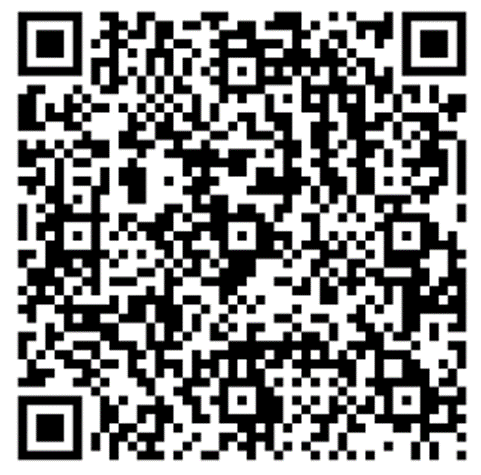 姓  名性别民族工作单位工作单位职称/职务手机号码电话住宿标准单住/合住单住/合住抵会时间返程时间地  址电话E-mail邮编